Asthma Guidance 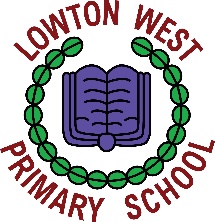 Inhalers sent into school should be in the box they were dispensed in with the prescription label on it. The prescription label will indicate the correct dose i.e. Number of puffs. The dosage may say 2 puffs – however 5 puffs may be given in an emergency.A blue inhaler should not be a regular medication. If you find a child needing it regularly inform the parents because the preventative medication is not working for the child.Keep the children’s inhalers in the classroom. They can be sorted in a box centrally so that children know where they are.  Inhalers must be taken outside or to the hall for all PE sessions. Inhalers must always be taken on school trips and visits.Spacers should be cleaned with parents’ permission termly. Wash with warm, soapy water and allow it to drip dry – do not dry it with a cloth!In an EmergencyIf a child has had 5 puffs and is still breathless, another 5 puffs can be given. If there is still no improvement dial 999.